What is the Property Matchmaker?The Property Matchmaker is a ‘dating agency’ for empty homes: it aims to match empty property home owners who would like to sell their property with people who want to buy an empty property.  Selling an empty homeNot all empty home owners have the time or financial resources to return their property to use, and sometimes the best solution is to sell the property to someone who can.Whether your empty home needs repair or is 'ready-to-move-in' you are welcome to join the scheme.Benefits for ownersIt is a FREE serviceYour home will be matched up with people who specifically want to purchase an empty property.It can help you find a buyer if you’ve been having difficulty selling or is in poor condition. It is a hassle-free option if you’ve been thinking about selling but haven’t made up your mind.Buying an empty homeIf you are interested in purchasing an empty home, the Property Matchmaker can help you find the property (or properties) that are right for you. You can also let us know if there is a particular empty property that you are interested in purchasing – with your consent we can pass your contact details onto the owner. Benefits for buyersIt is a FREE serviceAn empty home needing repair can give people on a lower budget the opportunity to buy at a more affordable price, and can be an affordable opportunity to personalise the property to meet the buyer’s particular requirements and taste.There are a wide range of empty home types, ranging from contemporary to period, move-in condition to properties requiring major works, large to small, and rural to urban. 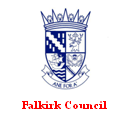 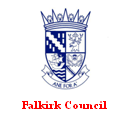 How the scheme worksThe Matchmaker Scheme is a FREE service.  The Council holds two lists; one of potential buyers and one of owners interested in selling their empty property.  There is information relating to the property type, approximate purchase price and if needed, an advisory list of work that needs carrying out.  When the Empty Homes Officer spots a 'match' between an empty home for sale and a buyer's requirements, the empty home owner and the buyer will receive each other’s details to follow-up. Note that the Property Matchmaker is not an estate agency, and all negotiations and sales processes take place between the owner and buyer. We recommend that anyone who is seeking to sell their property obtains independent professional valuation and legal advice (from a solicitor or estate agent). How to joinContact your Empty Homes Officer to request an owner or buyer registration form. Elaine Hall: 01324 590802Elaine.hall@falkirk.gov.ukWendy Laird: 01324 590387wendy.laird@falkirk.gov.ukFalkirk Council: eh@falkirk.gov.uk